Załącznik nr 1: ZASADY ZAPEWNIENIA BEZPIECZEŃSTWA NA TERENIE UCZELNIW celu ograniczenia rozprzestrzeniania się wirusa SARS-CoV-2 i zapewnienia bezpieczeństwa studentom i pracownikom obowiązują następujące zasady organizacji pracy w ZPSB: Sale wykładowe, seminaryjne, ćwiczeniowe należy ograniczyć zgromadzenia podczas wchodzenia do sal wykładowych oraz innych pomieszczeń dydaktycznych (sale należy otwierać odpowiednio wcześniej –administrator budynku lub osoba przez niego wskazana);obowiązuje zapewnienie adekwatnych odległości między stanowiskami dydaktycznymi;w przerwach, sale powinny być wietrzone, a po zakończeniu zajęć danej grupy stoliki / ławki zdezynfekowane;sugeruje się w miarę możliwości taki przydział sal dydaktycznych, żeby dana grupa studencka pozostawała danego dnia w tej samej sali. Biura administracji w biurach administracji uczelni poszczególne stanowiska pracy powinny być rozmieszczone tak, aby odległość między nimi wynosiła min. 1,5 metra;w sytuacji, gdy konieczny jest kontakt z interesariuszami, w przypadku braku zabezpieczeń w postaci szyby/pleksi lub niemożności zachowania wymaganego przez GIS dystansu pracownicy mają obowiązek korzystać z maseczek,.Powierzchnie ogólnodostępne (hole, korytarze, toalety, windy, biblioteki, czytelnie) w obiektach Uczelni, w dobrze widocznych miejscach umieszczone są ogłoszenia i informacje dotyczące zasad reżimu sanitarnego obowiązującego na terenie ZPSB. przy wejściach do budynków i na korytarzach umieszczono urządzenia do dezynfekcji rąk ze stosowną informacją o obowiązku odkażania dłoni;na powierzchniach ogólnodostępnych oraz  w salach szkoleniowych studenci i pracownicy są zobowiązani do używania masek ochronnych; wszystkie powierzchnie, na których może osadzać się wirus są codziennie dezynfekowane, dotyczy to w szczególności: parapetów, krzeseł, stolików, puf, itp. jeżeli na korytarzach znajdują się krzesła należy ograniczyć ich liczbę i odpowiednio ustawić, tak, aby zachować odległość pomiędzy kolejnymi wynoszącą min. 1,5 metra;w każdej toalecie obowiązuje konieczność udostępnienia mydła i ręczników jednorazowych;korzystanie z wind (poza oczywistymi wskazaniami typu ograniczenia ruchowe lub przewóz ciężkich materiałów) jest zabronione;należy ograniczyć liczbę osób wchodzących do pomieszczeń biblioteki / czytelni / dziekanatu - informacja o maksymalnej liczbie osób powinna być umieszczona na drzwiach wejściowych;pracownicy biblioteki / czytelni / dziekanatu, w kontaktach ze studentami, w przypadku braku zabezpieczeń w postaci szyby/pleksi powinni używać środków ochrony osobistej, tj. przyłbic/maseczek, i w uzasadnionych przypadkach rękawiczek;osoba korzystająca ze zbiorów bibliotecznych musi używać środków ochrony osobistej, tj. maseczek/przyłbic i rękawiczek;ewentualne funkcjonowanie placówek handlowych i usługowych zlokalizowanych na terenie uczelni musi spełniać zasady zgodne z wytycznymi dla funkcjonowania danego typu działalności gospodarczej wydanych przez Ministerstwo Zdrowia lub inne ministerstwo oraz Głównego Inspektora Sanitarnego. Postępowanie w przypadku zidentyfikowania zakażenia SARS-CoV-2 na terenie UczelniW przypadku stwierdzenia infekcji górnych dróg oddechowych i objawów charakterystycznych dla zakażenia SARS-CoV-2  u studenta lub pracownika Uczelni  zalecane jest: natychmiastowe opuszczenie Uczelni i skorzystanie z teleporady medycznej;w razie pogarszania się stanu zdrowia – udanie się transportem własnym do najbliższego oddziału zakaźnego celem pobrania materiału do badania; ew. należy skontaktować się z 999 lub 112;w przypadku potwierdzenia zakażenia rekomendowane jest dalsze postępowanie zgodnie z aktualnymi wytycznymi Ministerstwa Zdrowia i zaleceniami GIS i powiatowej stacji sanitarno-epidemiologicznej;informację o potwierdzonym przypadku zakażenia udostępnia się wszystkim osobom, które miały kontakt z zakażonym na terenie Uczelni. Osoby takie, po uzyskaniu ww informacji podlegają wytycznym Ministerstwa Zdrowia i zaleceniami GIS i powiatowej stacji sanitarno-epidemiologicznej i są zobligowane do postępowania zgodnie z tymi wytycznymi (np. zostaną poddani kwarantannie domowej, a w przypadku pojawienia się niepokojących objawów mogą być poddani badaniom w kierunku SARS-CoV-2 metodą PCR lub oznaczeniem antygenu wirusa);w przypadku potwierdzenia przypadku zakażenia na terenie Uczelni, cały obiekt podlega wytycznym Ministerstwa Zdrowia i zaleceniami GIS i powiatowej stacji sanitarno-epidemiologicznej.ZARZĄDZENIE REKTORA ZACHODNIOPOMORSKIEJ SZKOŁY BIZNESU W SZCZECINIE nr 3 / 2021z dnia 1 MARCA 2021w sprawie:organizacji zajęć akademickich w ZPSB w sem. letnim roku akad. 2020/2021z uwzględnieniem sytuacji epidemicznej i rozporządzenia MEiN z dn. 25 lutego 2021 r.(dotyczy studiów I i II stopnia oraz studiów podyplomowych w siedzibie Uczelni i jej filiach)Poniżej zarządza się następującą organizację zajęć akad. w sem. letnim 2020/21:Zajęcia dydaktyczne:Zajęcia dydaktyczne będą odbywać się w formie  nauczania zdalnego (z wykorzystaniem metod i technik kształcenia na odległość ) z elementami zajęć tradycyjnych.Zgodnie z rozporządzeniem MEiN, zajęcia tradycyjne mogą dotyczyć:  zajęć przewidzianych w programie studiów do realizacji na ostatnim roku studiów pierwszego stopnia, studiów drugiego stopnia; zajęć, które nie mogą być zrealizowane z wykorzystaniem metod i technik kształcenia na odległość. Proporcje między nauką zdalną i tradycyjną będą elastycznie dostosowywane do bieżącej sytuacji epidemicznej.  Decyzje w tej sprawie podejmuje rektor na wniosek dziekana. Zajęcia stacjonarne w siedzibie uczelni oraz w filiach, odbywać się będą z zastrzeżeniem zachowania zasad bezpieczeństwa i reżimu sanitarnego, opisanych w załączniku nr 1 do niniejszego zarządzenia.Zajęcia w trybie zdalnym dotyczą wybranych kursów / przedmiotów i / lub ich części. Są one oznaczone w planie zajęć jako zajęcia on-line i będą prowadzone z wykorzystaniem platformy Moodle, MS Teams oraz Navoica. Na czas trwania semestru, znosi się zapis Regulaminu studiów, odnoszący się do obowiązku obecności studentów na zajęciach. Oznacza to, że student niezależnie od uczestnictwa w zajęciach zachowuje prawo do udziału w zaliczeniach i egzaminach (nie dopuszcza się warunkowania dopuszczenia do zaliczeń i egzaminów, w tym także zaliczeń cząstkowych obecnością na zajęciach).Nauczyciele akademiccy i inne osoby prowadzące zajęcia zobowiązani są do przygotowania i zamieszczenia na platformie e-learningowej kompletnych materiałów dydaktycznych do kursu, wraz z opisem wymagań i terminów dotyczących zaliczenia kursu, zgodnie ze standardami wypracowanymi w sem. letnim roku akad. 2019/2020. W przypadku zajęć realizowanych w trybie stacjonarnym,  nauczyciele akademiccy i inne osoby prowadzące zajęcia zobowiązani są do pracy w maseczce ochronnej. W obiektach Uczelni w przestrzeniach ogólnodostępnych (korytarze, hole, biblioteki, bufety, itp.) studenci zobowiązani są do stosowania własnych środków ochrony osobistej (maseczki).W salach szkoleniowych studenci zobowiązani są do stosowania własnych środków ochrony osobistej (maseczki).Kolokwia, egzaminy, zaliczenia i inne formy weryfikacji efektów uczenia sięWeryfikacja efektów uczenia się w formie pisemnej, tj. testy, prace pisemne, prezentacje, projekty, itp., oraz zaliczenia i egzaminy pisemne odbywać się będą przy użyciu środków komunikacji elektronicznej, tj. na platformie e-learninowej Moodle. W przypadku innych form zaliczeń np. zespołowe lub indywidualne prezentacje projektów dopuszcza się możliwość wykorzystania MS TEAMS. W uzasadnionych przypadkach, dziekan może wyrazić zgodę na organizację procesu weryfikacji efektów uczenia się w formie tradycyjnej. Praca służb administracyjnychAdministracja Uczelni i wszelkie komórki obsługowe pracują w standardowym trybie z zastrzeżeniem zachowania zasad bezpieczeństwa, w tym w przypadku braku zabezpieczeń w postaci szyby/pleksi lub niemożności zachowania wymaganego przez GIS dystansu z obowiązkiem pracy w maseczkach.Obowiązuje od: 1 marca 2021Obowiązuje do: 30 września 2021Uwagi: Niniejsze zarządzenie może ulegać zmianom w czasie trwania semestru, głównie na skutek konieczności wprowadzenia korekt związanych z nasileniem zachorowań i / lub ogłoszenia stanu lockdown w lokalizacjach funkcjonowania Uczelni. Podpis: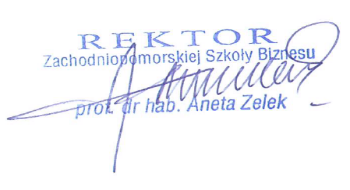 